Тема № 10- № 14 Маркетинговая характеристика аптеки.1.Характеристика аптеки.  Центральная районная аптека № 194. Аптека находится в Красноярском крае, городе  Шарыпово по адресу 1-й микрорайон, 1. Аптека готовых лекарственных форм, в которой также имеется льготный отдел и отдел оптики. Месторасположением аптеки является спальный район, рядом находятся небольшие магазины и детский сад, также в 200-250 метрах от аптеки находится Шарыповская ЦРБ, Хирургическое и Терапевтическое отделение.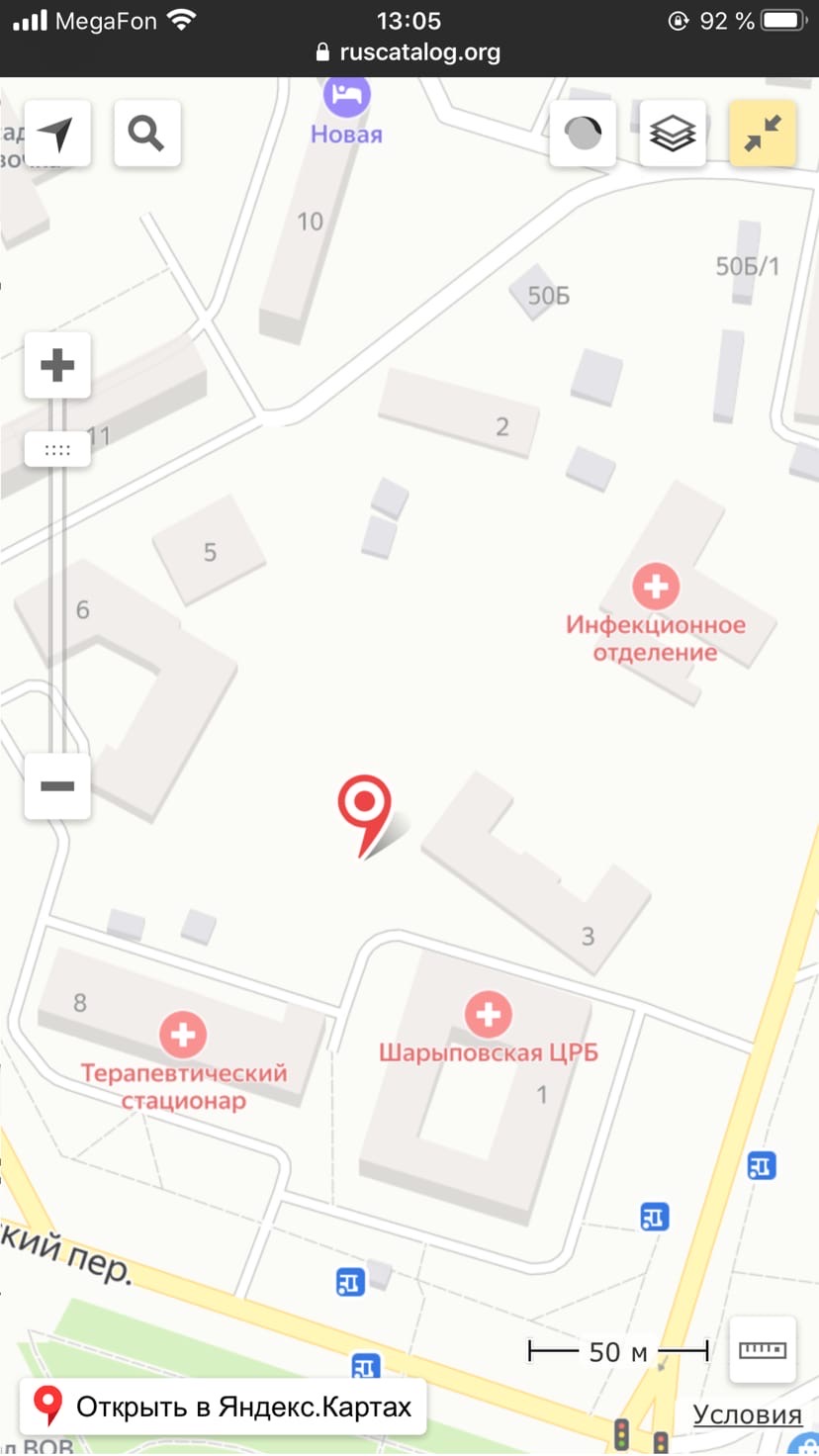 Посетителями аптеки являются все категории людей такие как: люди старшего возраста , беременные женщины, мамы с детьми, подростки и люди имеющие социальную льготу (ветераны труда, ветераны военных действий, люди страдающие хроническими заболеваниями, инвалиды 1,2 и 3 группы).Формат: традиционная аптека , так как в ней есть наличие нескольких отделов: -отдел готовых форм (как рецептурных, так и безрецептурных);-отдел оптики (в которую входит диагностика, производство и реализация); -отдел льготы.2.Подъезд  и вход в аптеку.  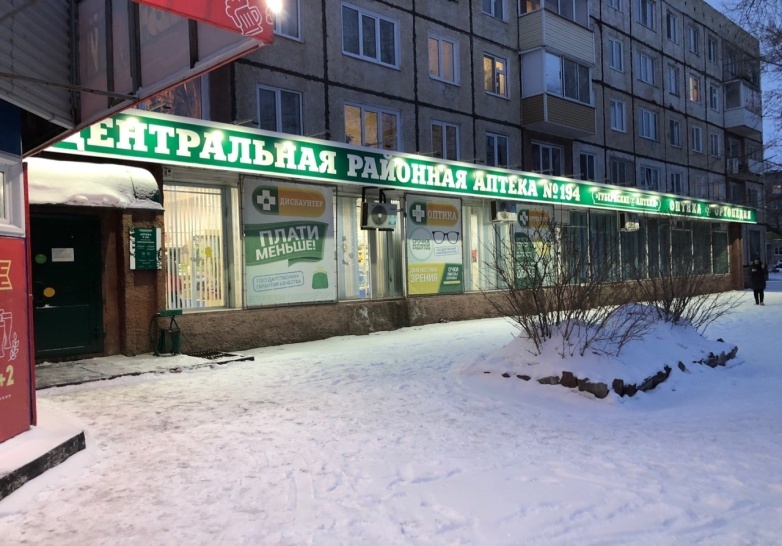 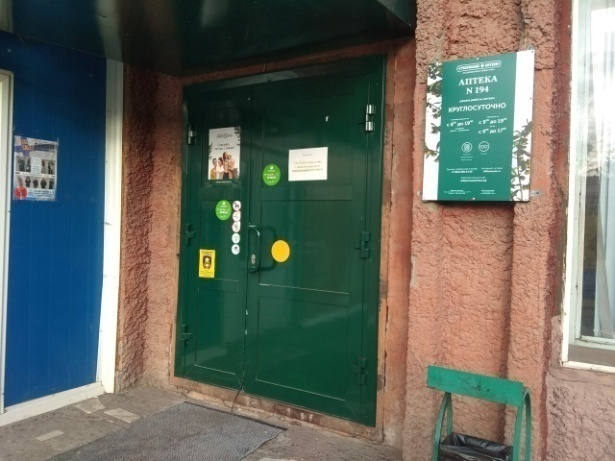 Рядом с аптекой находится автобусная остановка и небольшая парковка для посетителей аптеки.Вход в аптеку оборудован:-специальными ковриками для очистки обуви от грязи и устранения скольжения людей;- на двери аптеки присутствует информация о рекламе препаратов (расчёт по банковским картам) , запрет на посещение людей с животными и едой, а также напоминание «курить запрещено»;-над входом в аптеку установлен козырёк, для  защиты  от погодных явлений;-присутствует урна для мусора;Недоработкой данной аптеки является отсутствие пандуса, кнопки вызова для инвалидов и перила. Входная дверь в аптеку открывается достаточно легко, но места для прохода людей с ограниченными возможностями и мам с колясками  недостаточно.3.Вывеска и наружная реклама. На темно-зеленом фоне белым, крупным текстом указан номер аптеки и название , вывеска довольна крупная и привлекает внимание людей.  С  помощью данной вывески можно узнать что это сеть «Губернских аптек».Обязательным элементом является информационная табличка, на которой указаны:  номер аптеки,  режим работы,  сайт интернет-аптеки, юридический и фактический адрес.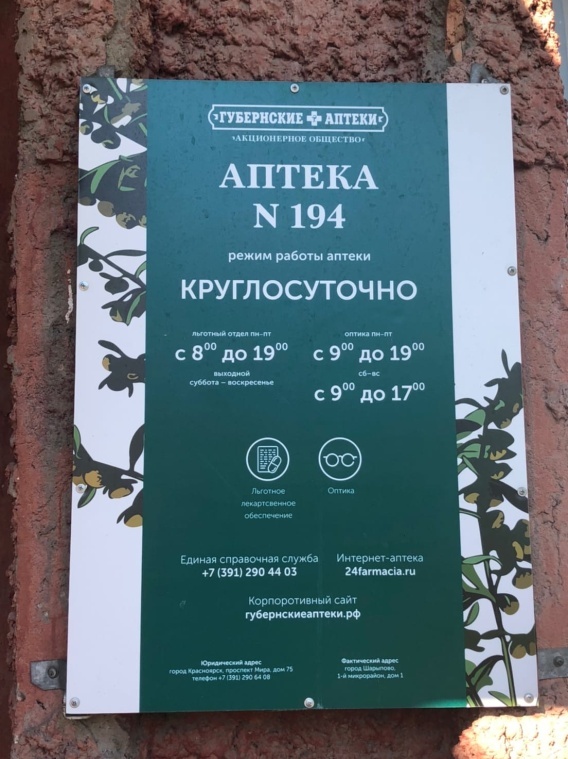 4.Общее оформление торгового зала.Цветовая гамма аптеки состоит из синего и бежевого цвета, что в своём сочетании смотрится достаточно гармонично. Синий  цвет свежий, успокаивающий, создает внутреннюю гармонию, дает силы и помогает снять стресс, а бежевый символизирует тепло, уют, умиротворение, размеренность и гармонию. В аптеке также есть льготный отдел и отдел оптики которые оформлены в таком же стиле.  Освещение в аптеке применяется как искусственное (потолочное и встроенное в стеллажи), так и естественное (за счёт окон). Температура воздуха регулируется с помощью кондиционера, поэтому она всегда комфортная. Музыка отсутствует, запах - чистый свежий воздух. Из декоративных элементов присутствуют часы, информационные стенды и рекламные вывески. Местом для отдыха является диванчик с мягкими сидениями, находящийся рядом со входом, а также в льготном отделе. Кроме того рядом находится столик, на котором размещается тонометр для измерения артериального давления. 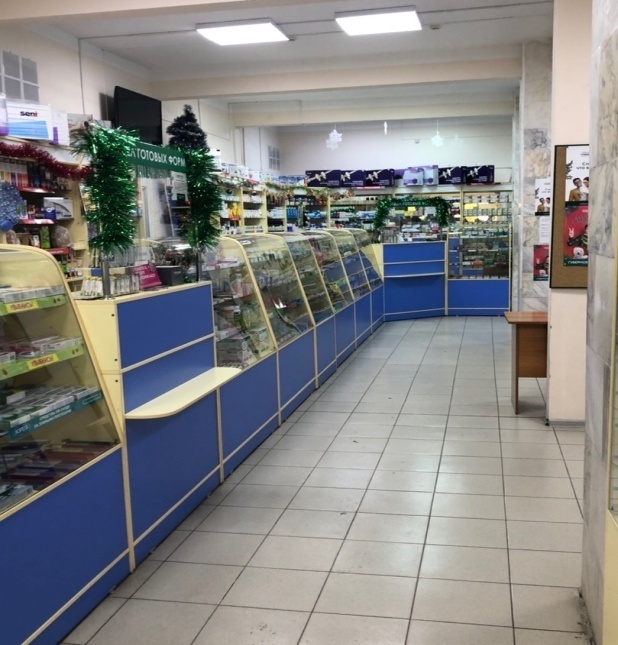 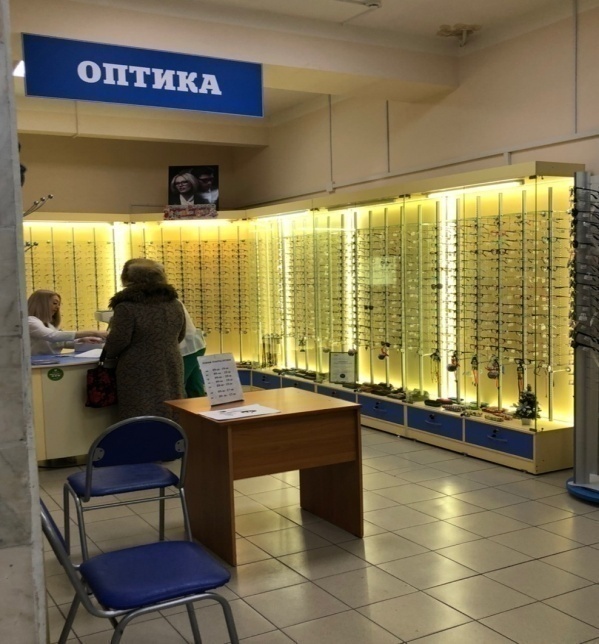 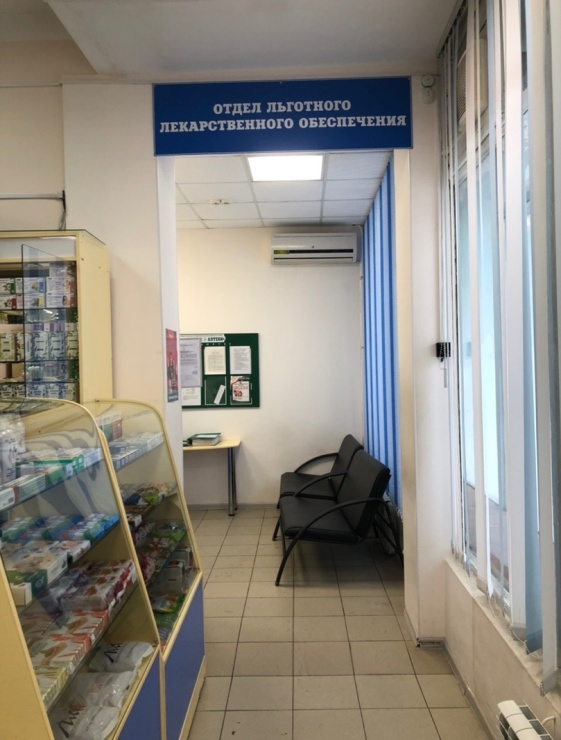 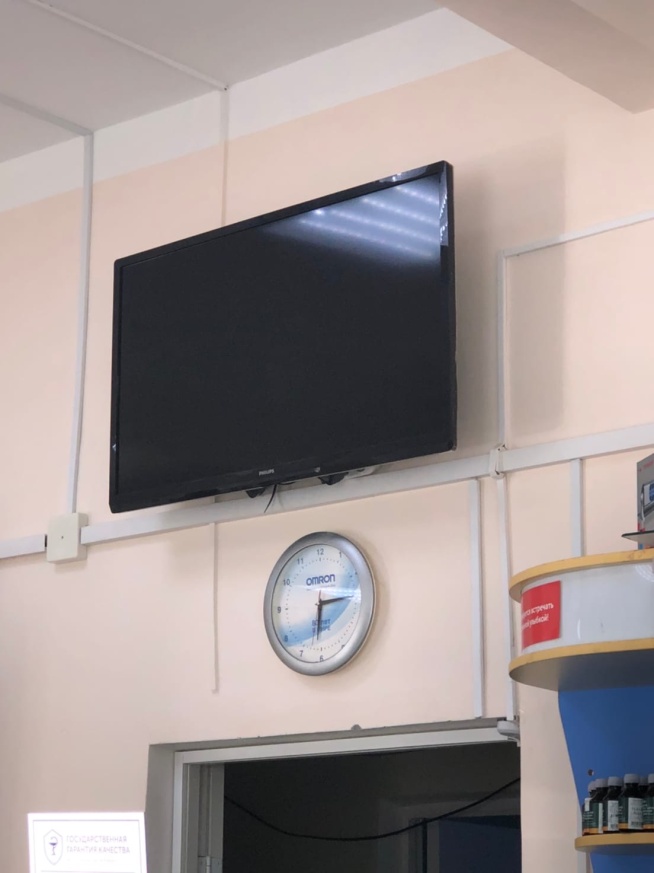  5.Организация торгового пространства.   В торговом зале закрытый тип выкладки товара, тип торгового оборудования - классический прилавок, витрины закрытого типа. Пристенные, стеклянные витрины расположены как в центре зала, так и возле входа и кассы. Товар на витрине представляется горизонтальным способом,  для удобства зрительного восприятия ассортимента.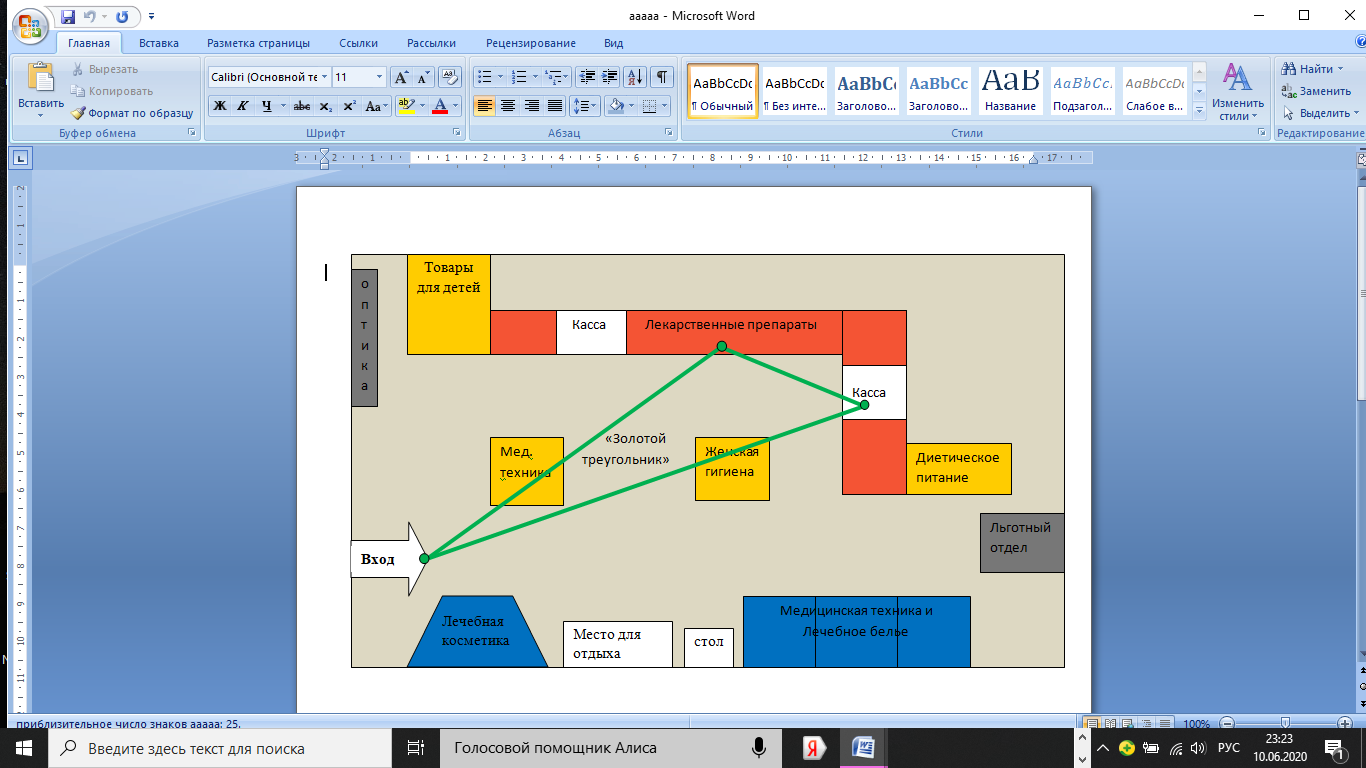 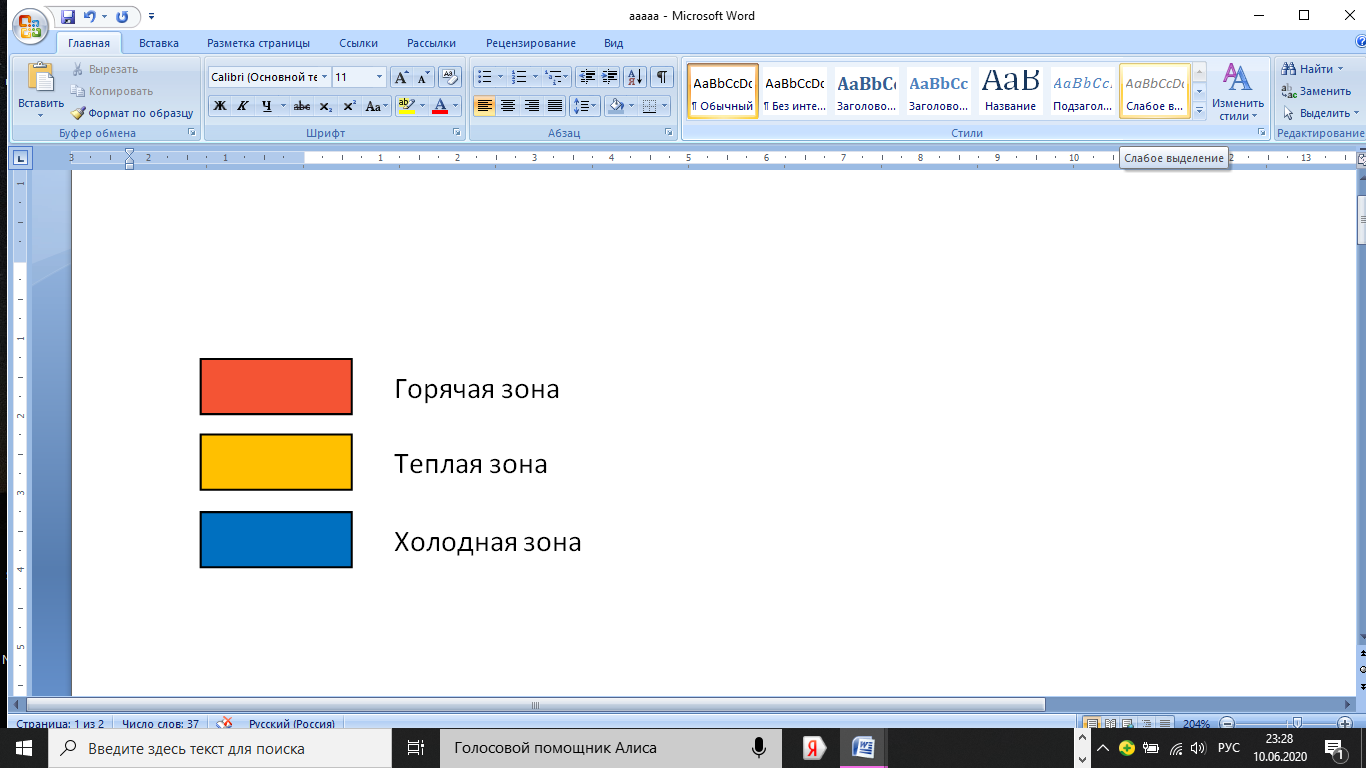 Площадь торгового оборудования: 1. Кассовый модуль  (1,25 м х0,50м) х 2 шт = 1,25 2. Витрина закрытого типа (0,80 м х 0,55 м ) х 2 шт = 0,88 3. Витрина закрытого типа  (1,10 м х 0,70 ) х 1 шт = 0,774. Витрина закрытого типа ( 2,30 м х 0,60 ) х 1 шт = 1,38 5. Витрина закрытого типа (0,85 м х 0,50 ) х 2 шт =0,856. Витрина (пристенная) закрытого типа (0,80 м х 0,55 м ) х 3 шт = 1,327. Витрина (пристенная) закрытого типа (1,30 м х 0,90)  х 1 шт = 1,178. Витрина (пристенная) закрытого типа (1,45 м х 0,60)  х 1 шт = 0,879. Столик (0,60 м х 0,40)  х 1 шт = 0,24 10. Диван (1,50 м х 0,35 ) х 1шт= 0,53 Площадь торгового зала: 55 м2Установочная площадь: 1,25+0,88+0,77+1,38+0,85+1,32+1,17+0,78+0,87+0,24+0,53=10,04Ку = Sу / Sт.з.Ку = 10,04/ 55 = 0,1825Можно сделать вывод о том, что в торговом зале находится мало оборудования и посетители будут чувствовать себя некомфортно в таком помещении. 6.Товарная выкладка  Товарная выкладка лекарственных препаратов осуществляется по фармакологическим группам , биологически активные добавки и диетическое питание по способу применения. Фитотерапия, детское питание, медицинская техника и лечебная косметика распределяется по производителю.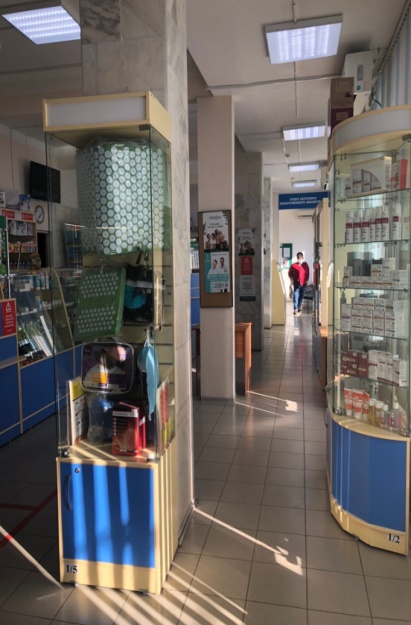 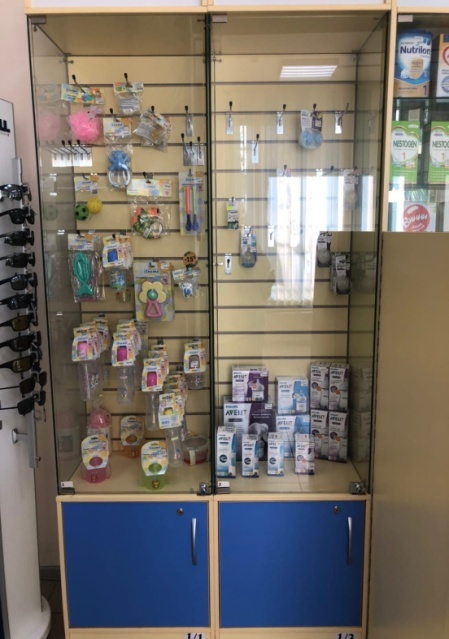 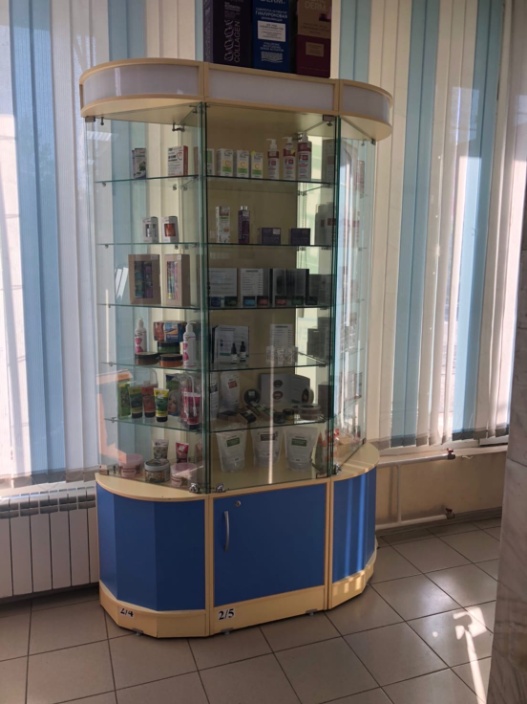 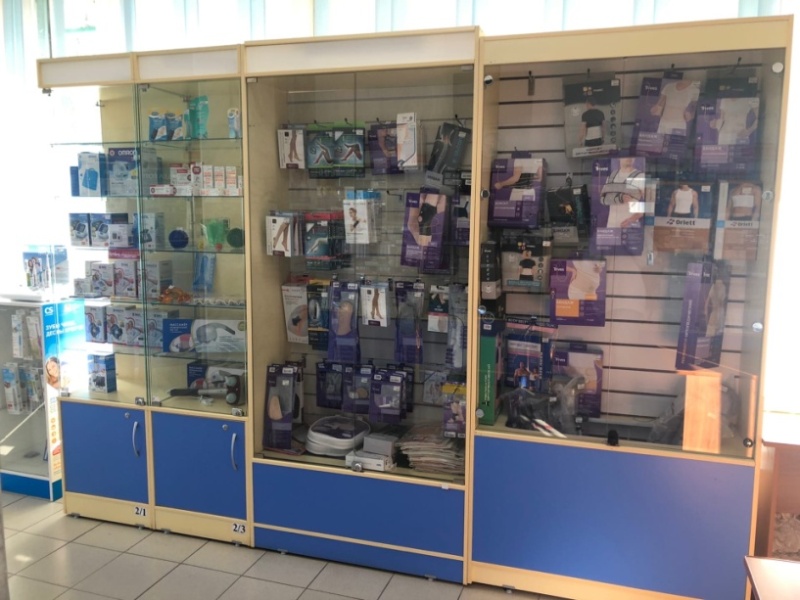 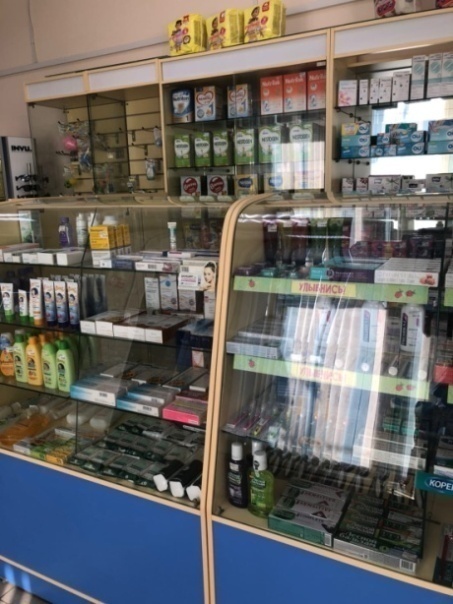 7. Реклама в аптеке.  Рекламной информацией которая размещена в аптеке являются шелфтокеры – они позволяют выделить продукцию и привлечь внимание.На кассе расположены монетницы с информационным материалом и чековые урны.Также в аптеке на стендах находятся плакаты, и лежат буклеты для посетителей. Кроме того в торговом зале есть телевизор, на котором прокручивается информация о товарах.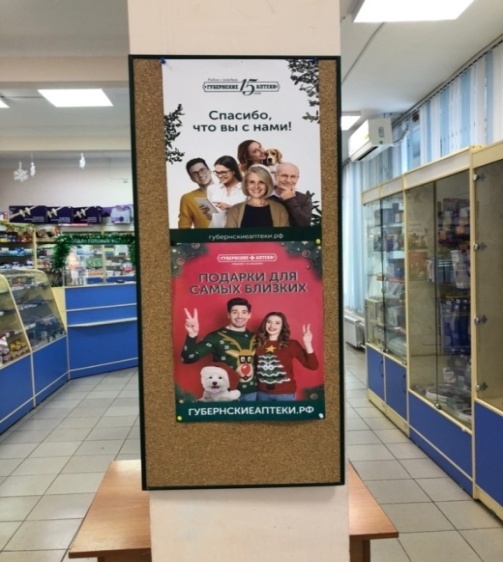 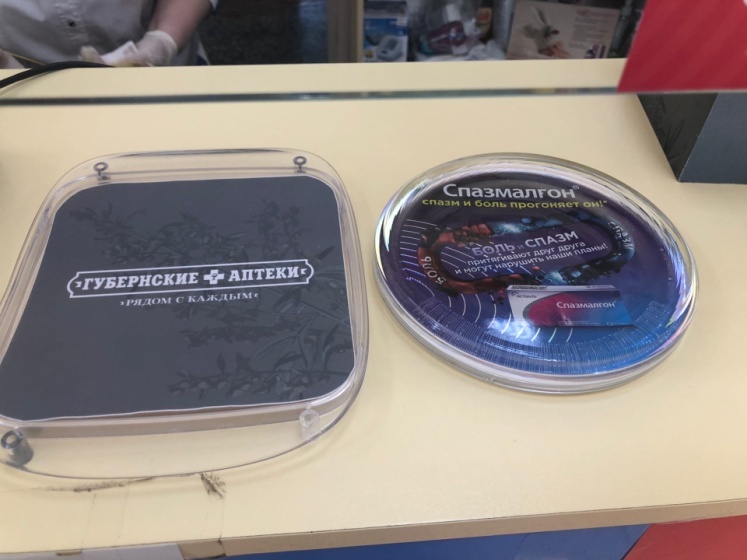 8.Заключение. Из проведённой маркетинговой характеристики Аптеки №194 можно сделать вывод: аптека не совсем соответствует всем требованиям современного маркетинга, скорее всего является классической аптекой. Данной аптеке стоит устранить недоработки, и в дальнейшем она сможет полностью соответствовать требованиям современного маркетинга.9. Предложения по улучшению работы.Аптеке стоит установить пандус, кнопку вызова для инвалидов и перила,  для удобства посещения людей с ограниченными возможностями и женщин с колясками. Также в торговом зале на витринах можно установить рубрикаторы чтобы покупатели хорошо ориентировались и находили нужный им товар. Дополнительно можно установить побольше оборудования, так как много свободного места в помещении.